На основу члана 8. Правилника о додели средстава за суфинансирање набавке конструкција и опреме за биљну производњу у заштићеном простору на територији АП Војводине у 2021. години („Службени лист АПВ“ број 5/21), Покрајински секретар за пољопривреду, водопривреду и шумарство дана 09.09.2021.доноси ОДЛУКУ O ИЗМЕНИ о опредељивању средстава по Конкурсу о додели средстава за суфинансирање набавке конструкција и опреме за биљну производњу у заштићеном простору на територији АП Војводине у 2021. годиниУ  тачки 1. Одлуке  о опредељивању средстава по Конкурсу о додели средстава за суфинансирање набавке конструкција и опреме за биљну производњу у заштићеном простору на територији АП Војводине у 2021. години ( у даљем тексту: Одлука) после речи распоређују се додају се речи „ у висини 70.085.902,00 динара“, а у табели се  бришу редови 1.,5., 12., 23., 39.,59.,63.,64.,83.,96.,98.,102.,103.,118. и 129 и врши се пренумерација бројева.2.У табели тачке 2.   после реда 116. додају се нови редови: О Б Р А З Л О Ж Е Њ ЕНа Одлуку о опредељивању средстава по Конкурсу о додели средстава за суфинансирање набавке конструкција и опреме за биљну производњу у заштићеном простору на територији АП Војводине у 2021. години 104-401-232/2021-02-01 од 23.04.2021. године  донетој по Конкурсу  за доделу средстава за суфинансирање  набавке  конструкција и опреме за биљну производњу у заштићеном простору на територији АП Војводине у 2021.години објављеном у „Службени лист АПВ“ број 5/2021 и дневном листу „Дневник“ дана 01.02.2021. године и сајту Покрајинског секретаријата.  пристигло укупно 12 приговора, 6 изјава подносиоца пријава  о одустајању од уговора и 6 изјава корисника средстава да не могу реализовати инвестицију након потписивања уговора.Како је запримљено 6 изјаве корисника средстава о одустајању од реализације инвестиције,  покрајински секретар за пољопривреду, водопривреду и шумарство раскида уговоре са 6 корисника.Након теренске контроле код 3 корисника средстава је утврђено да иневстиција није      реализована у целости,  покрајински секретар за пољопривреду, водопривреду и шумарство  раскида уговоре са та 3 корисника. Подносиоци пријава са којима покрајинси секретар за пољопривреду, водопривреду и шумарство раскида уговоре због одустајања од захтева за субвенцијом или негативне теренске контроле, њих 9 приказани су у Прилогу 1.Подносиоци пријава који су одустали од потписивања уговора њих 6, приказани су у Прилогу број 2.Прилог 1. Преглед пријаваПрилог 2. Преглед пријаваС обзиром да је предлог Комисије у складу са Правилником донетим 01.02.2021. године, објављеног у „Службеном листу АПВ“ број 5/2021  и Конкурсом објављеним у дневном листу „Дневник“ дана 01.02.2021. године и „Службеном листу АПВ“ број 5/2021 године, а на основу предлога Комисије, донета је одлука и опредељена су средства као у диспозитиву.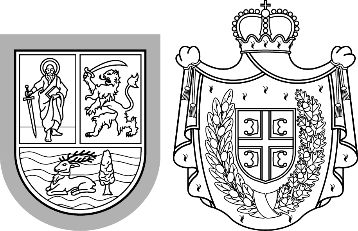 Република СрбијаАутономна покрајина Војводина	Покрајински секретаријат запољопривреду, водопривреду и шумарствоБулевар Михајла Пупина 16, 21000 Нови СадТ: +381 21 487 44 11, +381 21 456 721   Ф: +381 21 456 040psp@vojvodina.gov.rs
Република СрбијаАутономна покрајина Војводина	Покрајински секретаријат запољопривреду, водопривреду и шумарствоБулевар Михајла Пупина 16, 21000 Нови СадТ: +381 21 487 44 11, +381 21 456 721   Ф: +381 21 456 040psp@vojvodina.gov.rs
БРОЈ: 104-401-232/2021-02-01ДАТУМ: 09.09.2021.годинеРед.број Број 
уговора                     Назив корисникаНазив корисникаГрад/Општина117.493Зорица ДавидовЗорица ДавидовОџаци118.1012Тамара СтолићТамара СтолићРума119.1761Душица ЧерубџићДушица ЧерубџићОџаци120.11766Лидија ЛучарЛидија ЛучарОџаци121.2013Маријана ГрабежМаријана ГрабежТемерин122.2014Љиљана ДаниловићЉиљана ДаниловићТемерин123.2015Исидора ДаниловићИсидора ДаниловићТемерин124.2179Ивана СмолићИвана СмолићРума125.2779Радован БожовићРадован БожовићИнђија126.483Жива МикалачкиКикиндаКикинда127.1100Александра ВрањешБачка ПаланкаБачка Паланка128.1321Наталија БарнаСрбобранСрбобран129.1614Давор СичНови БечејНови Бечеј130.2002Кристина КермециКулаКула131.2178Дајана ПетковићРумаРумаРед.број Број 
уговора                     Назив корисникаМестоГрад/ОпштинаУкупна обавеза Секретаријата1104-401-493/2021-02Зорица ДавидовДероњеОџаци501,500.002104-401-1012/2021-02Тамара СтолићСтејановциРума560,960.003104-401-1761/2021-02Душица ЧерубџићДероњеОџаци520,400.004104-401-1766/2021-02Лидија ЛучарДероњеОџаци520,400.005104-401-2013/2021-02Маријана ГрабежТемеринТемерин1,474,237.006104-401-2014/2021-02Љиљана ДаниловићБачки ЈаракТемерин1,474,237.007104-401-2015/2021-02Исидора ДаниловићТемеринТемерин1,474,237.008104-401-2179/2021-02Ивана СмолићХртковциРума258,905.009104-401-2779/2021-02Радован БожовићБешкаИнђија100,984.00УкупноУкупноУкупноУкупноУкупно6,885,860.00Ред.број Број 
уговора                     Назив корисникаМестоГрад/ОпштинаУкупна обавеза Секретаријата1104-401-483/2021-02Жива МикалачкиКикиндаКикинда185,627.002104-401-1100/2021-02Александра ВрањешНова ГајдобраБачка Паланка316,099.003104-401-1321/2021-02Наталија БарнаСрбобранСрбобран172,603.004104-401-1614/2021-02Давор СичНови БечејНови Бечеј215,754.005104-401-2002/2021-02Кристина КермециКулаКула1,499,981.006104-401-2178/2021-02Дајана ПетковићВитојевциРума638,174.00УкупноУкупноУкупноУкупноУкупно3,028,238.00ПОКРАЈИНСКИ СЕКРЕТАРЧедомир Божић